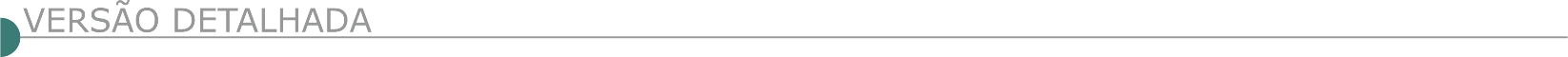 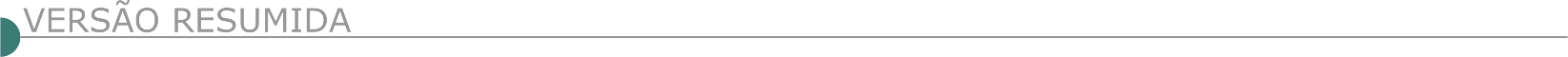 ESTADO DE MINAS GERAIS ESTADO DE MINAS GERAIS CONSÓRCIO INTERMUNICIPAL PARA DESENVOLVIMENTO SUSTENTÁVEL DO NORTE DE MINAS - PROCEDIMENTO LICITATÓRIO 017/2021 PE 004/2021 PC 017/2021 PE 004/2021 Contratação de pessoas jurídicas para prestação de serviço de transporte de resíduos sólidos urbanos – RSU, dos municípios da área de atuação do CODANORTE, a partir de Unidades de Transbordo, para aterro sanitário externo, com fornecimento de caçambas com aproximadamente 27 m³ de volume, sistema “roll on roll off”. Abertura das Propostas: 23/03/2021, 08h30min. www.portaldecompraspublicas.com.br licitacoes@codanorte.mg.gov.br www.codanorte.mg.gov.br. PREFEITURA MUNICIPAL DE ALTO CAPARAÓ/MG PROCESSO LICITATÓRIO Nº 0126/2021 A Prefeitura de Alto Caparaó/MG torna público o Processo Licitatório Nº 0126/2021, Concorrência Nº 001/2021. Objeto: Contratação de empresa especializada para execução dos serviços de coleta, transporte rodoviário e destinação final dos resíduos sólidos domiciliares e urbanos gerados pelo município de Alto Caparaó/MG. A sessão pública ocorrerá no dia 08/04/2021, às 13h. O Edital na íntegra está disponível no site www.altocaparao.mg.gov.br. Maiores informações no tel.: (32) 3747.2507/2562.  PREFEITURA MUNICIPAL DE BAMBUÍ/MG PROCESSO 023-2021 - PREGÃO ELETRÔNICO 011-2021 Prestação de Serviços de Sarjeta, Sarjetão, Meio-Fio e Passeios, torna público a abertura do Processo Licitatório cujo objeto é a contratação de empresa especializada para prestação de serviços de construção de sarjetas, sarjetões, meios-fios e passeios em vários pontos do município de Bambuí, para atender solicitação da Secretaria Municipal de Obras Urbanismo e Serviços Públicos. Abertura dia 24/03/2021, às 09:00 horas. Local para informações e retirada do edital: Sede da Prefeitura ou pelo site www.bambui.mg.gov.br. Fone: (37) 3431-5496. Bambuí/ MG, 09 de março de 2021. PAULO MENDONCA DA SILVA. PRESIDENTE DA CP PREFEITURA MUNICIPAL DE CAIANA – AVISO DE LICITAÇÃO – PROCESSO N.º 015/2021 – TOMADA DE PREÇO N.º 002/2021 O MUNICÍPIO DE CAIANA - MG, torna público nos termos da Lei 8.666/93 e suas alterações, por intermédio da C.P.L, o Processo nº 015/2021 - Tomada de Preço nº 002/2021, com abertura para o dia 29/03/2021 às 14:00 hs, Visa: finalização da construção de galpão, guarita, escritório e alambrado com valor estimado em r$ 331.768,47. O edital completo e melhores informações poderão ser obtidos, na Rua Miguel Toledo, 106 – Centro- CAIANA – CEP: 36.832-000 – Fone/Fax: (32) 3745.1035, de 12:00 às 17:00 horas – e-mail licitacao@caiana.mg.gov.br - site www.caiana.mg.gov.br.  PREFEITURA MUNICIPAL DE CAMPESTRE – M.G. – PROCESSO LICITATÓRIO Nº 023/2021 – CONCORRÊNCIA Nº 002/2021. Torna Público a instauração do Processo Licitatório nº 023/2021, que tem por objeto selecionar e contratar empresa especializada para execução de pavimentação asfáltica em CBUQ, sobre ruas do bairro Bela Vista (ruas Esmeralda, Fernão Dias, Borba Gato e Bandeirantes e travessa Bela Vista), incluindo mão de obra, fornecimento de materiais e equipamentos necessários. Prazo máximo para protocolo de proposta e documentação e início da sessão pública: 09/04/2021 às 13h. Telefone de contato: (035) 3743-3067 – Obtenção do edital: www.campestre.mg.gov.br.  PREFEITURA MUNICIPAL DE CAPETINGA-MG. TOMADA DE PREÇOS Nº. 001/2021. Objeto: “Contratação de empresa especializada para construção de uma lavanderia na Escola EMEI Jardim Encantado do Município de Capetinga/MG, conf. Projeto Básico constante do Anexo I”. Data: 26/03/2021, às 9:00h. O Edital está à disposição dos interessados na sede da Prefeitura Municipal de Capetinga/MG, e no site www.capetinga.mg.gov.br.  PREFEITURA MUNICIPAL DE CARMO DO PARANAÍBAMG – PROCESSO LICITATÓRIO N° 17/2021 - TOMADA DE PREÇOS N° 001/2021 AVISO DE LICITAÇÃO Torna-se público, para conhecimento dos interessados, que a Prefeitura Municipal de Carmo do Paranaíba, por meio do Setor de Compras e Licitações, sediado à Praça Misael Luiz de Carvalho, nº 84, bairro Centro, realizará licitação, na modalidade TOMADA DE PREÇOS, cujo objeto é a contratação de empresa especializada em engenharia civil para construção da Ponte da Barra, no Município de Carmo do Paranaíba, com emprego de equipamentos, materiais e mão de obra necessários, conforme planilha, memorial descritivo, anexos. PROTOCOLO DOS ENVELOPES: até as 13h00min do dia 25/03/2021. CREDENCIAMENTO: a partir das 13h10min. SESSÃO PÚBLICA: após credenciamento. LOCAL: Sala de Licitações da Prefeitura Municipal de Carmo do Paranaíba, localizado à Praça Misael Luiz de Carvalho, n° 84, Carmo do Paranaíba. Cópia do edital e informações complementares poderão ser obtidas no endereço acima ou pelos telefones (34) 3851-9812, das 12:00 às 17:00 horas, em dias úteis ou ainda pelo site: www.carmodoparanaiba.mg.gov.br.  PREFEITURA MUNICIPAL DE CARNEIRINHO DEPARTAMENTO DE LICITAÇÃO AVISO DO PREGÃO PRESENCIAL DE REGISTRO DE PREÇOS Nº 20/2021 MUNICIPIO DE CARNEIRINHO/MG. PREGÃO PRESENCIAL DE REGISTRO DE PREÇOS Nº 20/2021. Tipo: Menor Preço Global. O Município de Carneirinho/MG, através da Pregoeira Oficial, vem tornar público a abertura do certame para o Registro de preços para futura e eventual prestação de serviços especializados de coleta de lixo, transporte, tratamento e disposição final dos resíduos sólidos dos serviços de saúde – RSSS, dos Grupos A, B e E, definidos na Resolução Conama nº 358/2005 e Resolução Anvisa nº 306/2004, produzidos pelas unidades de saúde e consultórios odontológicos do Município de Carneirinho, por solicitação da Secretaria Municipal de Saúde, CONFORME TERMO DE REFERÊNCIA - ANEXO I DO EDITAL. Credenciamento: De 10/03/2021 até as 11:30 hs. do dia 19/03/2021, a ser efetuado de forma online, através do endereço eletrônico licitacao@carneirinho.mg.gov.br. Data/hora de abertura dos Envelopes: 22/03/2021, às 08:30. Local de retirada do Edital: Av. Ambraulino Leandro Barbosa, n° 284, Centro, Carneirinho-MG. Fone: (34) 3454-0200 ou através do endereço eletrônico: http://www.carneirinho.mg.gov.br/licitacoes-e-contratos. PREFEITURA MUNICIPAL DE FORMIGA – MG PROCESSO DE LICITAÇÃO Nº. 015/2021 MOD. PREGÃO ELETRÔNICO Nº 013/2021. Tipo: Menor Preço Unitário. Objeto: Aquisição de trilhos ferroviários TR-37 usados para construção de grelhas de galerias de água pluvial em ruas e avenidas do Município, em atendimento à Secretaria Municipal de Obras e Trânsito. Recebimento das Propostas: do dia 18/03/2021 às 08:00h até dia 31/03/2021 às 08:30h. Data de Abertura das Propostas e Início da Sessão de Disputa de Preços: às 08:31h do dia 31/03/2021. Modo de Disputa: Aberto. Referência de Tempo: Horário de Brasília – DF. Endereço Eletrônico: https://www.licitanet.com.br. Informações: telefone (37) 3329-1844. Consultas ao Edital e Divulgação de Informações: www.formiga.mg.gov.br; www.licitanet.com.br ou pelo e-mail: pregoeirospmformiga@gmail.com. PREFEITURA MUNICIPAL DE LAGOA DA PRATA - SECRETARIA MUNICIPAL DE ADMINISTRAÇÃO E GOVERNO TOMADA DE PREÇOS Nº. 015/2020. OBJETO: CONTRATAÇÃO DE EMPRESA ESPECIALIZADA PARA CONSTRUÇÃO DO MURO MUNICÍPIO DE LAGOA DA PRATA torna pública ABERTURA da licitação na modalidade de TOMADA DE PREÇOS nº. 015/2020. OBJETO: CONTRATAÇÃO DE EMPRESA ESPECIALIZADA PARA CONSTRUÇÃO DO MURO PARA AMPLIAÇÃO DO CEMITÉRIO CAMPO DA PAZ. ATENDENDO A SOLICITAÇÃO DA SECRETARIA MUNICIPAL DE MEIO AMBIENTE. TIPO: MENOR PREÇO REGIME DE EXECUÇÃO: EMPREITADA POR PREÇO GLOBAL Data de Abertura: 12/04/2021 às 9:00 horas. O edital poderá ser adquirido na Rua Joaquim Gomes Pereira, 825, Centro ou pelo site: www.lagoadaprata.mg.gov.br.SECRETARIA MUNICIPAL DE ADMINISTRAÇÃO E GOVERNO TOMADA DE PREÇOS Nº. 012/2020. OBJETO: CONTRATAÇÃO DE EMPRESA ESPECIALIZADA PARA CONSTRUÇÃO DA QUADRA DE FUTEBOL E VOLEI DE AREIA, NA PRAIA MUNICIPAL MUNICÍPIO DE LAGOA DA PRATA torna pública ABERTURA da licitação na modalidade de TOMADA DE PREÇOS nº. 012/2020. OBJETO: CONTRATAÇÃO DE EMPRESA ESPECIALIZADA PARA CONSTRUÇÃO DA QUADRA DE FUTEBOL E VOLEI DE AREIA, NA PRAIA MUNICIPAL, CONFORME MEMORIAL DESCRITIVO, PROJETO BÁSICO, PLANILHA ORÇAMENTARIA DE CUSTOS E CRONOGRAMA FISICO FINANCEIRO, DE ACORDO COM OS ANEXOS QUE SÃO PARTES INTEGRANTES DESTE EDITAL. PRAZO ESTIMADO PARA EXECUÇÃO DOS SERVIÇOS: 03 (TRÊS) MESES. ATENDENDO A SOLICITAÇÃO DA SECRETARIA MUNICIPAL DE CULTURA E TURISMO. TIPO: MENOR PREÇO GLOBAL. Data de Abertura: 06/04/2021 às 13:00 horas. O edital poderá ser adquirido na Rua Joaquim Gomes Pereira, 825, Centro ou pelo site: www.lagoadaprata.mg.gov.br. PREFEITURA MUNICIPAL DE SÃO GOTARDO – 2ª RETIFICAÇÃO DO EDITAL DE LICITAÇÃO: PROCESSO LICITATÓRIO Nº. PMSG/CPL/008/2021, TOMADA DE PREÇOS Nº. 001/2021. Tipo: menor preço global. Objeto: contratação de empresa especializada para execução de reforma relativa à UBS Taquaril, situada na Av. Vereador Antônio Inácio, nº 700, bairro Taquaril no município de São Gotardo, em atendimento a secretaria municipal de saúde. Data de abertura alterada para o dia: 26/03/2021 – entrega dos envelopes até as 12h45min – abertura dos envelopes a partir das 13h00min, na sala do departamento de licitação. Retificação completa disponível no site da prefeitura municipal de São Gotardo/Mg (http://www.saogotardo.mg.gov.br/). Informações: tel.: (34) 3671-7111 ou e-mail: licitacaosg@gmail.com.  PREFEITURA MUNICIPAL DE UBAPORANGA TOMADA DE PREÇOS Nº 004/2021 Prefeitura Municipal de Ubaporanga – MG. Extrato de Edital. Processo Licitatório nº 031/2021 – Tomada de Preços nº 004/2021. O município de Ubaporanga/MG torna público a realização de processo licitatório objetivando a contratação de empresa especializada em obras e serviços de engenharia objetivando a conclusão da obra de construção da creche pro-infância tipo 1 em decorrência de saldo remanescente não executado na planilha orçamentária, consistindo no fornecimento de materiais, mão-de-obra, insumos, equipamentos e quaisquer outros objetos inerentes à execução, conforme especificações contidas no memorial descritivo, projetos, planilhas. Abertura dos Envelopes: 29/03/2021 às 08:30. Local: Sala de licitações da Prefeitura Municipal de Ubaporanga – MG situada à Praça João Ribeiro nº 62 - Centro – Ubaporanga – MG. Maiores informações pelo Tel.: (033) 3323 1461 ou 33 3323-1200 ou pelo email: licitacao@ubaporanga.mg.gov.br. MINISTÉRIO DA EDUCAÇÃO - SECRETARIA EXECUTIVA - SUBSECRETARIA DE PLANEJAMENTO E ORÇAMENTO
INSTITUTO FEDERAL DE EDUCAÇÃO CIÊNCIA E TECNOLOGIA DO SUL DE MINAS GERAIS - CAMPUS MACHADO RDC ELETRÔNICO Nº 1/2021Objeto: Contratação de empresa especializada em construção civil para a execução de serviços de engenharia com fornecimento de mão de obra e materiais, para a Reforma de Alojamentos blocos D e E, constando de aquisição de materiais e execução de serviços.
Edital a partir de: 10/03/2021 das 08:00 às 11:00 Hs e das 13:00 às 17:00 Hs
Endereço: Rodovia Paraguaçu S/n Km 3 - Santo Antônio - Machado (MG)
Telefone: (0xx35) 99470165 - Data da sessão: 13/04/2021 - Horário: 09:00 - Local: Portal de Compras do Governo Federal – www.comprasgovernamentais.gov.br. ETADO DO ACRE DNIT- SUPERINTENDÊNCIA REGIONAL NO ACRE - AVISO DE LICITAÇÃO PREGÃO ELETRÔNICO Nº 57/2021 - UASG 390084 Nº PROCESSO: 50018.000016/2020. Objeto: Contratação de serviços especializada em prestação de serviços contínuos e especializados de engenharia na área de manutenção predial preventiva e corretiva, bem como, para a execução, sob demanda, de serviços eventuais, com fornecimento de materiais, mão de obra, insumos, ferramentas e equipamentos necessários para atender ás necessidades da Sede da Superintendência Regional do DNIT no Estado do Acre. Total de Itens Licitados: 1. Edital: 10/03/2021 das 08h00 às 12h00 e das 13h00 às 17h00. Endereço: Rod Br 364, 474, Km Zero, Loteamento Santa Helena - Rio Branco/AC ou https://www.gov.br/compras/edital/390084-5-00057-2021. Entrega das Propostas: a partir de 10/03/2021 às 8:00.ESTADO DA BAHIA SECRETARIA DE INFRAESTRUTURA - COMPANHIA DE GÁS DA BAHIA – BAHIAGÁS - EDITAL DE LICITAÇÃO NO 0010/2021 Objeto: O PRESENTE EDITAL TEM POR OBJETO A CONTRATAÇÃO DE EMPRESA ESPECIALIZADA PARA A EXECUÇÃO DE SERVIÇOS DE IMPLANTAÇÃO DE REDES DE DISTRIBUIÇÃO DE GÁS NATURAL, EM POLIETILENO DE ALTA DENSIDADE (PEAD), E TODA INFRAESTRUTURA NECESSÁRIA PARA O SEU PLENO FUNCIONAMENTO, NOS TERRITÓRIOS METROPOLITANO DE SALVADOR, PORTAL DO SERTÃO E LITORAL NORTE E AGRESTE BAIANO, CONFORME TERRITÓRIOS DE IDENTIDADE RECONHECIDOS PELA SECRETARIA DE PLANEJAMENTO DA BAHIA, PELO PRAZO DE VIGÊNCIA DE 15 (QUINZE) MESES, SOB O REGIME DE EMPREITADA POR PREÇO UNITÁRIO, CONFORME ESPECIFICAÇÕES DESTE EDITAL E SEUS ANEXOS. Data de abertura: Para acolhimento de propostas: a partir de 11/03/2021; para abertura das propostas: a partir do dia 31/03/2021 às 09:30hs; para início da sessão pública: a partir do dia 31/03/2021 às 09:30hs. Aquisição: O Edital pode ser adquirido gratuitamente através do site www.licitacoes-e.com.br ou mediante pagamento de R$ 50,00 (cinquenta reais), na Avenida Professor Magalhães Neto, 1838, Edf. Civil Business. Pituba, Salvador, BA. CEP: 41.810-012, de 9 às 11 e de 14 às 17 horas. Recomendação: Providenciar, com antecedência, a chave de acesso e senha ao portal Licitações, junto ao Banco do Brasil, indispensáveis para registro de propostas e outras tratativas para este certame. Coordenador da Disputa: Gabriel Teles Bastos SECRETARIA DE INFRAESTRUTURA - HÍDRICA E SANEAMENTO - EMPRESA BAIANA DE ÁGUAS E SANEAMENTO S.A.  – EMBASAAVISO DA LICITAÇÃO Nº 026/21A Embasa torna público que realizará a LICITAÇÃO n.º 026/21, processada de acordo com as disposições da Lei nº 13.303/2016, Lei complementar 123/2006 e Regulamento Interno de Licitações e Contratos da EMBASA. Objeto: ADENSAMENTO DE BACIAS CENTRO E NORTE COM EXECUÇÃO DE RAMAIS PREDIAIS E INSTALAÇÃO DE CIs NO SISTEMA DE ESGOTAMENTO SANITÁRIO DE ILHEUS - BA. Disputa: 01/04/2021às 09:00 horas. (Horário de Brasília-DF). Recursos Financeiros: BENEFÍCIO FISCAL IRPJ 75. O Edital e seus anexos encontram-se disponíveis para download no site http://www.licitacoes-e.com.br/. (Licitação BB nº: 860580). O cadastro da proposta deverá ser feito no site http://www.licitacoes-e.com.br/, antes da abertura da sessão pública. Informações através do e-mail: plc.esclarecimentos@embasa.ba.gov.br ou por telefone: (71) 3372-4756/4764. Salvador, 09 de março de 2021 - Carlos Luís Lessa e Silva - Presidente da Comissão. PREFEITURA MUNICIPAL DE CANDEIAS - AVISO DE ADIAMENTO CONCORRÊNCIA Nº 12/2020 A Prefeitura Municipal de Candeias/BA comunica aos interessados que, em virtude de alteração da planilha orçamentária, fica ADIADA a sessão de abertura da Concorrência nº 012/2020, cujo objeto é Contratação de empresa especializada em construção de quadras poliesportivas nas escolas Analice Batista Xavier no distrito de Mangabeira, Tércia Borges, Julieta Viana, São João Batista, nos bairros de Ouro Negro, Areia, Nova Brasília, localizados na Sede do Município de Candeias-Ba, marcada inicialmente dia 16/03/2021, às 09h30min, PARA O DIA 13/04/2021 às 09h30min. Edital e planilha retificada disponíveis no site https://sai.io.org.br/ba/candeias/site/licitacoes.  PREFEITURA MUNICIPAL DE PAULO AFONSO - AVISO DE LICITAÇÃO CONCORRÊNCIA PÚBLICA Nº 8/2020 A Comissão Permanente de Licitação, comunica aos PARTICIPANTES que realizará a sessão para apresentação de NOVAS PROPOSTAS, da Concorrência Pública n. 008/2020, dia 19/03/2021, às 09:00h, no Auditório Edison Teixeira Barbosa, situado no Vila Militar, Paulo Afonso - BA, 48607-160. Objeto: Objeto: Contratação de empresa especializada construção Civil para executar serviços de construção do Parque Linear da Avenida Getúlio Vargas, Blocos A e B localizado no Bairro Centro - Município de Paulo Afonso - BA.ESTADO DO CEARÁ PREFEITURA MUNICIPAL DE CAUCAIA AVISO DE LICITAÇÃO CONCORRÊNCIA Nº 2021.03.08.01-SEINFRAData e Local de recebimento dos envelopes com documentos de habilitação e propostas de preços: 12 de abril de 2021, às 09h00min, no Departamento de Gestão de Licitação, localizado na Rua Coronel Correia, nº 1073 - Parque Soledade - Caucaia/CE. Objeto: Registro de Preços para futuros e eventuais serviços de engenharia em vias e logradouros públicos no Município de Caucaia/CE, considerando o Menor Preço em função do percentual de desconto sobre as tabelas de preços e custos da construção civil do SINAPI/CE, da SEINFRA e do SICRO - tabelas sintéticas sem desoneração, acrescidas com BDI de 20,73% (vinte vírgula setenta e três por cento), conforme condições especificadas no edital. Cópia do Edital: Endereço acima, nos dias úteis das 08h00min às 12h00min, e das 14h00min às 16h00min, ou no site: https://licitacoes.tce.ce.gov.br/. PREFEITURA MUNICIPAL DE FORTALEZA AV I S O RDC PRESENCIAL Nº 37/2020 Aviso de Licitação Fracassada. O Presidente da Comissão Permanente de Licitações da Prefeitura de Fortaleza - CPL, torna público para conhecimento dos licitantes e demais interessados, que o(a) RDC PRESENCIAL - Nº. 037/2020 - SEINF, foi declarada FRACASSADA. ORIGEM: Secretaria Municipal da Infraestrutura - SEINF. OBJETO: Contratação de empresa para execução das obras de reordenação urbana da Avenida Beira Mar - Skate Park, no Município de Fortaleza - CE, de acordo com as especificações contidas neste Edital e seus Anexos. CRITÉRIO DE JULGAMENTO: Maior Desconto. MODO DE DISPUTA: Aberto. REGIME DE EXECUÇÃO: Empreitada Por Preço Unitário. Maiores informações encontram-se à disposição em sua sede situada na Rua do Rosário, 77, Centro - Ed. Comte. Vital Rolim - Sobreloja e Terraço - Fortaleza (CE) ou através do telefone: (85) 3105 -1155 | CPLESTADO DO ESPÍRITO SANTO DER ES. – SECRETARIA DE ESTADO DE MOBILIDADE E INFRAESTRUTURA - SEMOBI - DEPARTAMENTO DE EDIFICAÇÕES E DE RODOVIAS DO ESTADO DO ESPÍRITO SANTO –DER-ES – AVISO DE LICITAÇÃO MODALIDADE: CONCORRÊNCIA PÚBLICA Nº 006/2021 ÓRGÃO: DEPARTAMENTO DE EDIFICAÇÕES E DE RODOVIAS DO ESPÍRITO SANTO - DER-ES PROCESSO E-DOCS Nº: 2020-36JVP Objeto: Contratação de empresa para Reforma e Ampliação da EEEFM MESTRE ÁLVARO - LOCALIZADA NO MUNICÍPIO DE SERRA/ES. Valor estimado: R$ 11.040.513,42 Prazo de Vigência: 900 (novecentos) dias corridos. Prazo de Execução: 720 (setecentos e vinte) dias corridos. Abertura da Sessão Pública: 15/04/2021 (quinta-feira) às 14:00h Local da realização da sessão pública: Av. Marechal Mascarenhas de Moraes, nº 1501, Ilha de Santa Maria - Vitoria/ES (Auditório do DER-ES). O Edital estará disponível no site do DER-ES: https://der.es.gov.br/ licitacoes-2 Contato: (27) 3636.2009 para esclarecimento de dúvidas: cpl-edificacoes@der.es.gov.br.AVISO DE LICITAÇÃO MODALIDADE: CONCORRÊNCIA PÚBLICA Nº 007/2021 ÓRGÃO: DEPARTAMENTO DE EDIFICAÇÕES E DE RODOVIAS DO ESPÍRITO SANTO - DER-ES PROCESSO E-DOCS Nº: 2020-DG9GS Objeto: Contratação de empresa para Reforma e Ampliação da EEEFM GETÚLIO PIMENTEL LOUREIRO, LOCALIZADA NO MUNICÍPIO DE SERRA- ES. Valor Estimado: R$ 13.555.441,88 Prazo da Vigência: 1080 (um mil e oitenta) dias corridos. Prazo de Execução: 900 (novecentos) dias corridos. Abertura da Sessão Pública: 19/04/2021 (segunda-feira) às 14:00h Local da realização da sessão pública: Av. Marechal Mascarenhas de Moraes, nº 1501, Ilha de Santa Maria - Vitoria/ES (Auditório do DER-ES). O Edital estará disponível no site do DER-ES: https://der.es.gov.br/ licitacoes-2 Contato: (27) 3636.2009 para esclarecimento de dúvidas: cpl-edificacoes@der.es.gov.br.AVISO DE LICITAÇÃO MODALIDADE: CONCORRÊNCIA PÚBLICA Nº 008/2021 ÓRGÃO: DEPARTAMENTO DE EDIFICAÇÕES E DE RODOVIAS DO ESPÍRITO SANTO - DER-ES PROCESSO E-DOCS Nº: 2020- 8ZW27 Objeto: Contratação de empresa para Reforma e Ampliação da EEEFM CLOTILDE RATO - LOCALIZADA NO MUNICÍPIO DE SERRA/ES. Valor Estimado: R$ 10.894.907,51 Prazo da Vigência: 1080 (um mil e oitenta) dias corridos. Prazo de Execução: 900 (novecentos) dias corridos. Abertura da Sessão Pública: 13/04/2021 (terça-feira) às 14:00h Local da realização da sessão pública: Av. Marechal Mascarenhas de Moraes, nº 1501, Ilha de Santa Maria - Vitoria/ES (Auditório do DER-ES). O Edital estará disponível no site do DER-ES: https://der.es.gov.br/ licitacoes-2 Contato: (27) 3636.2009 para esclarecimento de dúvidas: cpl-edificacoes@der.es.gov.br.  DNIT - SUPERINTENDÊNCIA REGIONAL NO ESPIRITO SANTO AVISO DE LICITAÇÃO PREGÃO ELETRÔNICO Nº 54/2021 - UASG 393018 Nº PROCESSO: 50617001773202095. Objeto: Contratação de empresa para execução de Serviços de Manutenção (Conservação/Recuperação) nas Rodovias com vistas a execução de Plano de Trabalho e Orçamento - P.A.T.O, segmentos urbanos na Grande Vitória, sob a coordenação da Superintendência Regional DNIT/ES, segundo as condições e especificações previstas no Termo de Referência. Total de Itens Licitados: 1. Edital: 09/03/2021 das 08h00 às 12h00 e das 13h00 às 17h00. Endereço: Av. Marechal Mascarenhas de Moraes, Nº 2340, Bento Ferreira - Vitória/ES ou https://www.gov.br/compras/edital/393018-5-00054-2021. Entrega das Propostas: a partir de 09/03/2021 às 08h00 no site www.gov.br/compras. Abertura das Propostas: 19/03/2021 às 10h00 no site www.gov.br/compras. DISTRITO FEDERAL DEPARTAMENTO REGIONAL DO DISTRITO FEDERAL - SESI/DF AVISO DE LICITAÇÃO CONCORRÊNCIA SESI Nº 1/2021 Objeto: Contratação de empresa especializada em engenharia para execução de obras de reforma para atender o novo ensino médio da Unidade Operacional do Sesi Sobradinho/DF, conforme quantidades, especificações, prazos e condições constantes deste Edital e seus Anexos, cuja abertura dar-se-á no dia: 25/03/2021, às 9h30. Retirada do edital: www.sistemafibra.org.br/licitacoes, ou solicitar no e-mail compras@sistemafibra.org.br. Informações: (61) 3362-6101. SECRETARIA DE ESTADO DE OBRAS E INFRAESTRUTURA COMPANHIA URBANIZADORA DA NOVA CAPITAL DO BRASIL - NOVACAP AV I S O CONCORRÊNCIA Nº 12/2020 - DECOMP/DA 2ª FASE - PROPOSTAS DE PREÇOS. COMUNICAMOS AOS INTERESSADOS NA CONCORRÊNCIA Nº 012/2020 - DECOMP/DA Tipo menor preço unitário - objetivando a contratação pelo Distrito Federal, por meio da Secretaria de Estado de Obras e Infraestrutura do Distrito Federal, de empresa com vistas a execução das Obras de Infraestrutura Urbana no Setor Habitacional Sol Nascente Trecho 2 , incluindo pavimentação asfáltica, drenagem urbana, meios-fios, calçadas, sinalização horizontal e vertical e readequação de bacias, conforme normas pertinentes da Associação Brasileira de Normas Técnicas - ABNT, DNIT, NOVACAP - processo nº 00110- 00001357/2020-83, que o prosseguimento do certame para divulgação do resultado da análise das propostas de preços (envelope nº 02), fica designado para o dia 11 de março de 2021 - às 09:00h, a ser realizado na Sala de Licitações da DILIC/DECOMP/DA, sito no Setor de Áreas Públicas, Lote "B", Bloco "A" 1º andar - Sede da Companhia em Brasília - DF. Contatos: (061) 3403-2321 ou (061) 3403-2322 e email dilic@novacap.df.gov.br. ESTADO DE PERNAMBUCO PREFEITURA MUNICIPAL DE PAUDALHO AVISO DE LICITAÇÃO RDC ELETRÔNICO Nº 1/2021 - UASG: 982511 PROCESSO LICITATÓRIO Nº 011/2021. RDC ELETRÔNICO Nº 001/2021. Objeto: CONTRATAÇÃO DE EMPRESA DE ENGENHARIA PARA EXECUÇÃO DOS SERVIÇOS DE REFORMA DO TEATRO MUNICIPAL, NO MUNICÍPIO DO PAUDALHO/PE. Valor Máximo Aceitável: R$ 463.966,67. Início do Acolhimento das Propostas: 10/03/2021, através do Sistema Comprasnet - SIASG. Abertura das Propostas: 01/04/2021, 09:00h. O Edital na íntegra poderá ser retirado através no Sistema COMPRASNET do Portal de Compras Governamentais, www.comprasgovernamentais.gov.br e também no site Oficial do Município: www.paudalho.pe.gov.br ou na Prefeitura Municipal, na Sala da CPL, sito a Av. Raul Bandeira, 21, Centro, Paudalho-PE, no horário de 08h às 14h, de segunda a sexta-feira. Fone: (81) 3636.1156.ESTADO DO RIO DE JANEIRO FUNDAÇÃO OSWALDO CRUZ - COORDENAÇÃO-GERAL DE INFRAESTRUTURA DOS CAMPI AVISO DE REABERTURA DE PRAZO RDC ELETRÔNICO Nº 17/2020 - UASG 254462 Nº PROCESSO: 25389000230202044 Comunicamos a reabertura de prazo da licitação supracitada, publicada no D.O.U de 15/12/2020. Objeto: Contratação e a Execução da Obra de Reforma Geral do Centro de Desenvolvimento Tecnológico em Saúde (CDTS) Total de Itens Licitados: 00001. Novo Edital: 10/03/2021 das 08h00 às 12h00 e de13h00 às 15h00. Endereço: Av, Brasil, 4365, Manguinhos, Serviço de Gestão de Compras/cogic Manguinhos - RIO DE JANEIRO – RJ - Entrega das Propostas: a partir de 10/03/2021 às 08h00 no site www.comprasnet.gov.br. Abertura das Propostas: 31/03/2021, às 10h00 no site www.comprasnet.gov.br.  COMPANHIA DOCAS DO RIO DE JANEIRO AVISO DE LICITAÇÃO REGIME DE CONTRATAÇÃO DA ESTATAL Nº 5/2020 1. DO OBJETO 1.1 A COMPANHIA DOCAS DO RIO DE JANEIRO - CDRJ, visando à contratação de sociedade empresarial especializada na realização de "obras de pavimentação viária no cais da Gamboa do Porto do Rio de Janeiro", conforme as especificações constantes do Anexo I - Projeto Básico e nos termos do Anexo XV - Minuta de Contrato, torna público que realizará licitação, tendo como critério de julgamento o MENOR PREÇO GLOBAL, sob o regime de execução por EMPREITADA POR PREÇO UNITÁRIO, sem antecipação da fase de habilitação, utilizando o modo de disputa aberto, regido pelas normas da Lei nº 13.303/2016, da Lei Complementar nº 123/2006, dos Decretos nº 8.945/2016, 8.538/2015 e nº 7.983/2013 e do Instrumento Normativo de Licitações e Contratos da CDRJ (IN.GECOMP.06.001 - Regulamento de Licitações e Contratos), aprovado pelo Conselho de Administração da CDRJ em sua 694ª Reunião, realizada em 25/06/2018, e atualizado em sua 741ª Reunião, realizada em 08/06/2020, disponível na página da CDRJ na internet (www.portosrio.gov.br), menu "Licitações e Contratos" e demais disposições legais pertinentes. 2. DO FORNECIMENTO DO EDITAL E DOS ESCLARECIMENTOS 2.1 O Edital e seus Anexos estarão disponíveis para download, no sítio da CDRJ, a partir de 11/03/2021, mais precisamente no seguinte endereço eletrônico: www.portosrio.gov.br, menu "Licitações e Contratos" e depois em "Regime de Contratação da Estatal". 3. DO RECEBIMENTO E DA ABERTURA DAS PROPOSTAS 3.1 Às 14:00 horas, do dia 27/04/2021, através de videoconferência pelo link a ser disponibilizado pela COMISSÃO PERMANENTE DE LICITAÇÃO - CPL a todos os interessados no sítio da CDRJ na Internet. 3.2 - Na eventualidade de não haver expediente na data marcada para a realização desta licitação, será ela automaticamente adiada para o primeiro dia útil subsequente, no mesmo local e horário, salvo comunicado expresso da COMISSÃO PERMANENTE DE LICITAÇÃO - CPL. 4. DAS CONDIÇÕES DE PARTICIPAÇÃO 4.1 Conforme estabelecido no item "3" do Edital. SERVIÇO NACIONAL DE APRENDIZAGEM COMERCIAL - ADMINISTRAÇÃO REGIONAL DO RIO DE JANEIRO AVISO DE LICITAÇÃO CONCORRÊNCIA Nº 2/2021 O Serviço Nacional de Aprendizagem Comercial - Administração Regional No Estado do Rio de Janeiro - SENAC/ARRJ, comunica a realização de licitação na modalidade Concorrência Referente à Contratação de Empresa Especializada Para Execução de Reforma dos Banheiros da Unidade Senac Bonsucesso, Na Modalidade Concorrência do Tipo Menor Preço, Em Regime de Empreitada Por Preço Global, Com Fornecimento de Toda Mão-de-Obra, Materiais de Execução e Acabamento, Ferramentas, Andaimes, Transporte e Carregamento, EPI/EPC. O Edital de Licitação e seus Anexos poderão ser solicitado através do e-mail licitacoes@rj.senac.br, ou retirado no site: https://transparencia.senac.br/#/rj/licitacoes. A Sessão Pública será realizada às 10 (dez) horas e 30 (trinta) minutos do dia 25/03/2021. PREFEITURA MUNICIPAL DE RESENDE AVISO DE LICITAÇÃO CONCORRÊNCIA PÚBLICA Nº 2/2020 Objeto: contratação de empresa especializada para executar serviço de duplicação do viaduto existente sobre o leito ferroviário, correção geométrica vertical e construção da 4ª ponte sobre o Rio Paraíba do Sul no município de Resende - RJ, conforme Edital. Processo Administrativo n° 22.784/2020. Data/Hora: 12/04/2021 as 13:00 horas. Edital disponível no site: http://www.resende.rj.gov.br/blogtransparencia. Contato: e-mail: editais.resende@gmail.com ou tel.: (024) 3354-4625.ESTADO DE RONDÔNIA DNIT - SUPERINTENDÊNCIA REGIONAL EM RONDÔNIA - AVISO DE LICITAÇÃO PREGÃO ELETRÔNICO Nº 56/2021 - UASG 393014 Nº PROCESSO: 50622000905202092. Objeto: Contratação de Empresa Para Execução de Serviços de Manutenção (Conservação/Recuperação) Rodoviária Referente ao Plano Anual de Trabalho e Orçamento - P.A.T.O. na Rodovia BR-429/RO, Trecho: Entr. BR-364 (A) (JiParaná) - Entr. RO-478 (Front. Brasil/Bolívia) (Costa Marques); Subtrecho: Entr. BR-364 (B) (Presidente Médici) - Seringueiras; Segmento: Km 41,00 ao Km 198,30; Extensão: 157,30 Km.. Total de Itens Licitados: 1. Edital: 10/03/2021 das 08h00 às 12h00 e das 14h00 às 17h59. Endereço: Rua Benjamin Constant, Nº 1015, Bairro Olaria - Porto Velho/RO ou https://www.gov.br/compras/edital/393014-5-00056-2021. Entrega das Propostas: a partir de 10/03/2021 às 08h00 no site www.gov.br/compras. Abertura das Propostas: 23/03/2021 às 09h30 no site www.gov.br/compras. AVISO DE LICITAÇÃO PREGÃO ELETRÔNICO Nº 55/2021 - UASG 393014 Nº PROCESSO: 50622000910202003. Objeto: Contratação de Empresa Para Execução de Serviços de Manutenção (Conservação/Recuperação) Rodoviária Referentes ao Plano Anual de Trabalho e Orçamento - P.A.T.O., na Rodovia BR-364/RO, Trecho: Entr. BR-174 (A) Div. MT/RO - Div. RO/AC, Subtrecho: Entr. BR-429 (A) (Presidente Médici) - Entr. RO-464/463 (P/Governador Jorge Teixeira), Segmento: Km-305,00 ao Km-430,80, Extensão: 125,80 Km.. Total de Itens Licitados: 1. Edital: 09/03/2021 das 08h00 às 12h00 e das 14h00 às 17h59. Endereço: Rua Benjamin Constant, Nº 1015, Bairro Olaria - Porto Velho/RO ou https://www.gov.br/compras/edital/393014-5-00055-2021. Entrega das Propostas: a partir de 09/03/2021 às 08h00 no site www.gov.br/compras. Abertura das Propostas: 22/03/2021 às 09h30 no site www.gov.br/compras. ÓRGÃO LICITANTE: COPASA-MG EDITAL: Nº CPLI. 1120210042Endereço: Rua Carangola, 606, térreo, bairro Santo Antônio, Belo Horizonte/MG.Informações: Telefone: (31) 3250-1618/1619. Fax: (31) 3250-1670/1317. E-mail: cpli@copasa.com.br. Endereço: Rua Carangola, 606, térreo, bairro Santo Antônio, Belo Horizonte/MG.Informações: Telefone: (31) 3250-1618/1619. Fax: (31) 3250-1670/1317. E-mail: cpli@copasa.com.br. OBJETO: SELECIONAR, DENTRE AS PROPOSTAS APRESENTADAS, A PROPOSTA CONSIDERADA MAIS VANTAJOSA, DE ACORDO COM OS CRITÉRIOS ESTABELECIDOS NESTE EDITAL, VISANDO A EXECUÇÃO COM FORNECIMENTO TOTAL DE MATERIAIS, DAS OBRAS E SERVIÇOS DE MANUTENÇÃO E INSTALAÇÃO DE PORTÕES, CERCAS E DEMOLIÇÃO DE PAVIMENTOS, NAS ESTAÇÕES DE TRATAMENTO DE ESGOTOS (ETES) DA UNIDADE DE SERVIÇOS DE TRATAMENTO DE ESGOTO DA BACIA DO RIO PARAOPEBA - USTP.DATAS: Entrega:02/04/2021 até às 08:30Abertura: 02/04/2021 às 08:30.Prazo de execução: 06 meses.VALORESVALORESVALORESVALORESValor Estimado da ObraCapital Social Igual ou SuperiorGarantia de PropostaValor do EditalR$ 256.053,77R$ -R$ -R$ -CAPACIDADE TÉCNICA:  Construção civil e/ou reforma em edificações.CAPACIDADE TÉCNICA:  Construção civil e/ou reforma em edificações.CAPACIDADE TÉCNICA:  Construção civil e/ou reforma em edificações.CAPACIDADE TÉCNICA:  Construção civil e/ou reforma em edificações.CAPACIDADE OPERACIONAL:  Construção civil e/ou reforma em edificações.CAPACIDADE OPERACIONAL:  Construção civil e/ou reforma em edificações.CAPACIDADE OPERACIONAL:  Construção civil e/ou reforma em edificações.CAPACIDADE OPERACIONAL:  Construção civil e/ou reforma em edificações.ÍNDICES ECONÔMICOS: ILG – ILC – ISG igual ou maior (≥) a 1,0ÍNDICES ECONÔMICOS: ILG – ILC – ISG igual ou maior (≥) a 1,0ÍNDICES ECONÔMICOS: ILG – ILC – ISG igual ou maior (≥) a 1,0ÍNDICES ECONÔMICOS: ILG – ILC – ISG igual ou maior (≥) a 1,0OBSERVAÇÕES: As interessadas poderão designar engenheiro ou Arquiteto para efetuar visita técnica, para conhecimento das obras e serviços a serem executados. Para acompanhamento da visita técnica, fornecimento de informações e prestação de esclarecimentos porventura solicitados pelos interessados, estará disponível, o Sr. Saulo Nonato de Souza ou outro empregado da COPASA MG, do dia 11 de março de 2021 ao dia 01 de abril de 2021. O agendamento da visita poderá ser feito pelo e-mail: saulo.souza@copasa.com.br; ou pelo telefone 31 3594-5185, 31 99819-7952. A visita será realizada no Pólo Betim Central, na Rua Estrada da Areia, S/No., Bairro Cachoeira, Cidade Betim / MG. Clique aqui para obter informações do edital. OBSERVAÇÕES: As interessadas poderão designar engenheiro ou Arquiteto para efetuar visita técnica, para conhecimento das obras e serviços a serem executados. Para acompanhamento da visita técnica, fornecimento de informações e prestação de esclarecimentos porventura solicitados pelos interessados, estará disponível, o Sr. Saulo Nonato de Souza ou outro empregado da COPASA MG, do dia 11 de março de 2021 ao dia 01 de abril de 2021. O agendamento da visita poderá ser feito pelo e-mail: saulo.souza@copasa.com.br; ou pelo telefone 31 3594-5185, 31 99819-7952. A visita será realizada no Pólo Betim Central, na Rua Estrada da Areia, S/No., Bairro Cachoeira, Cidade Betim / MG. Clique aqui para obter informações do edital. OBSERVAÇÕES: As interessadas poderão designar engenheiro ou Arquiteto para efetuar visita técnica, para conhecimento das obras e serviços a serem executados. Para acompanhamento da visita técnica, fornecimento de informações e prestação de esclarecimentos porventura solicitados pelos interessados, estará disponível, o Sr. Saulo Nonato de Souza ou outro empregado da COPASA MG, do dia 11 de março de 2021 ao dia 01 de abril de 2021. O agendamento da visita poderá ser feito pelo e-mail: saulo.souza@copasa.com.br; ou pelo telefone 31 3594-5185, 31 99819-7952. A visita será realizada no Pólo Betim Central, na Rua Estrada da Areia, S/No., Bairro Cachoeira, Cidade Betim / MG. Clique aqui para obter informações do edital. OBSERVAÇÕES: As interessadas poderão designar engenheiro ou Arquiteto para efetuar visita técnica, para conhecimento das obras e serviços a serem executados. Para acompanhamento da visita técnica, fornecimento de informações e prestação de esclarecimentos porventura solicitados pelos interessados, estará disponível, o Sr. Saulo Nonato de Souza ou outro empregado da COPASA MG, do dia 11 de março de 2021 ao dia 01 de abril de 2021. O agendamento da visita poderá ser feito pelo e-mail: saulo.souza@copasa.com.br; ou pelo telefone 31 3594-5185, 31 99819-7952. A visita será realizada no Pólo Betim Central, na Rua Estrada da Areia, S/No., Bairro Cachoeira, Cidade Betim / MG. Clique aqui para obter informações do edital. 